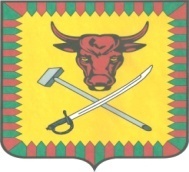 РАСПОРЯЖЕНИЕАдминистрации муниципального района«Читинский район»от 06 декабря 2018 года                                                                       № 811-рг. ЧитаОб утверждении расписания выезда подразделений Читинского пожарно-спасательного гарнизона для тушения пожаров и проведения аварийно-спасательных работ на территории муниципального района «Читинский район».В соответствии со статьями 1 и 22 Федерального закона от 21 декабря 1994 года №69-ФЗ «О пожарной безопасности», статьи 63 Федерального закона от 22 июля 2008 года №123-ФЗ  «Технический регламент о требованиях пожарной безопасности», пунктами 56, 63, 76, 80, 83,87  приказа МЧС России от 25.10.2017 №467 (зарегистрирован в министерстве юстиции 09.02.2018 № 49998), п.1 Распоряжения Губернатора Забайкальского края от 17 октября 2018 г. №432-р «О плане привлечения сил и средств подразделений пожарной охраны для тушения пожаров и проведения аварийно-спасательных работ на территории Забайкальского края», в целях совершенствования организации тушения пожаров, проведения аварийно-спасательных работ и своевременного прибытия пожарно-спасательных формирований к местам возникновения пожаров и проведения аварийно-спасательных работ на территории муниципального района «Читинский район»:1. Утвердить прилагаемое расписание выездов подразделений Читинского пожарно-спасательного гарнизона для тушения пожаров и проведения аварийно-спасательных работ на территории муниципального района «Читинский район» (далее - Расписание выезда).2. Рекомендовать начальнику  Читинского пожарно-спасательного гарнизона вносить корректировку и дополнение в Расписание выезда, указанное в пункте 1 настоящего распоряжения в соответствии со складывающейся обстановкой, созданием, реорганизацией подразделений пожарной охраны, аварийно-спасательных служб и аварийно-спасательных формирований на территориимуниципального района «Читинский район»;3. Главам городских и сельских поселений Читинского района:3.1. совместно с начальником пожарно-спасательного гарнизона, обеспечить привлечение сил и средств подразделений (организаций) дислоцирующихся в городских и сельских поселений в соответствии с Расписанием выезда;3.2. активизировать работу по созданию подразделений добровольной пожарной охраны для участия в профилактике и тушении пожаров, особенно в населенных пунктах, не имеющих пожарных формирований государственной противопожарной службы.  4. Контроль за выполнением распоряжения буду осуществлять лично.Глава муниципального района «Читинский район»                                                                    В.А. ЗахаровИсп. и расп. И.В. Можаров